Publicado en Madrid el 20/09/2018 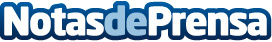 Ranking de Máster MBA 2018 según la valoración de los alumnosPortalMBA.es publica por octavo año consecutivo el ranking con los top Máster MBA de España según la valoración de los más de 50.000 alumnos que han consultado el portal en el último cursoDatos de contacto:PortalMBA.esNota de prensa publicada en: https://www.notasdeprensa.es/ranking-de-master-mba-2018-segun-la-valoracion Categorias: Nacional Educación E-Commerce Cursos Universidades http://www.notasdeprensa.es